[ALL  TENNIS ASSOCIATION]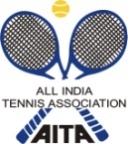 ACCOMODATIN DETAILS:-1. Hotel Swagat Grand    Address:- Suchitra,Medchal Road, Hyderabad - 500055,    Mobile No:-      Tariff:- Single Rs.1600/-, Double Rs.2000/-2. Hotel SurabhiMobile No:-  Address:-  Suchitra, Medchal Road, Hyderabad 500 055    Tariff:- Single Rs.1400/-, Double Room: Rs.1800/-RULES / REGULATIONSFor the year 2015 :- No player born after 01 Jan 2001 is permitted to play Men’s or Women’s AITA tournaments.No player born after 01 Jan 2003 is permitted to play Under 18 AITA tournaments.No player born after 01 Jan 2005 is permitted to play Under 16 AITA tournaments.No player born after 01 Jan 2007 is permitted to play Under 14 AITA tournaments.NAME OF THE TOURNAMENTAITA Championship Series Under-16 (3days)NAME OF THE STATE ASSOCIATIONTELANGANA STATE TENNIS ASSOCIATIONHONY. SECRETARY OF ASSOCIATIONSRI ASHOK KUMARADDRESS OF ASSOCIATIONRoom no-12, SAAP Tennis Complex, Fateh Maiden, L B Stadium, HYDERABAD.TOURNAMENT WEEK30th Nov 2015Tournament DirectorMr Y PrabhakarMobile No:- +91 9885364199                +91 9849276591CATEGORY (√)Championship Series 3 DaysAGE GROUPSUnder - 16 Boys and GirlsSign-in  Friday, 27th Nov 2015  Matches28th to 30th Nov 2015Draw Size Open (Singles)NAME OF THE VENUENAME OF THE VENUESuryodaya Tennis Academy, HyderabadSuryodaya Tennis Academy, HyderabadSuryodaya Tennis Academy, HyderabadSuryodaya Tennis Academy, HyderabadADDRESS OF VENUEADDRESS OF VENUESuryodaya Tennis Academy, Suchitra to Chintal Road,Behind SBI, Suchitra, HyderabadTel No:- 08341310532 / 040- 40079519Suryodaya Tennis Academy, Suchitra to Chintal Road,Behind SBI, Suchitra, HyderabadTel No:- 08341310532 / 040- 40079519Suryodaya Tennis Academy, Suchitra to Chintal Road,Behind SBI, Suchitra, HyderabadTel No:- 08341310532 / 040- 40079519Suryodaya Tennis Academy, Suchitra to Chintal Road,Behind SBI, Suchitra, HyderabadTel No:- 08341310532 / 040- 40079519COURT SURFACEClayBALLSAITA ApprovedNO. OF COURTSFourFLOOD LIGHTSNoENTRY
No entry will be accepted through telephone
AGE ELIGIBILITYPlayers born:After 1ST   Jan 2003 are eligible for participation in U/12 event.After 1ST   Jan 2001 are eligible for participation in U/14 event.After 1ST   Jan 1999 are eligible for participation in U/16 event.After 1ST   Jan 1997 are eligible for participation in U/18 event.
ENTRY FEE         Singles / 	Doubles(for each pair)Championship Series    -          Rs. 500 	/ 	Rs 600